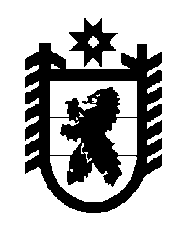 Российская Федерация Республика Карелия    УКАЗГЛАВЫ РЕСПУБЛИКИ КАРЕЛИЯО члене Правительства Республики Карелия – заместителе Премьер-министра Правительства Республики Карелия – Министре экономического развития и промышленности Республики Карелия В соответствии с пунктом 10 статьи 51 Конституции Республики Карелия назначить с 25 января 2018 года Родионова Дмитрия Андреевича членом Правительства Республики Карелия – заместителем Премьер-министра Правительства Республики Карелия – Министром экономического развития и промышленности Республики Карелия. 
          Глава Республики Карелия                                                              А.О. Парфенчиковг. Петрозаводск25 января 2018 года№ 8